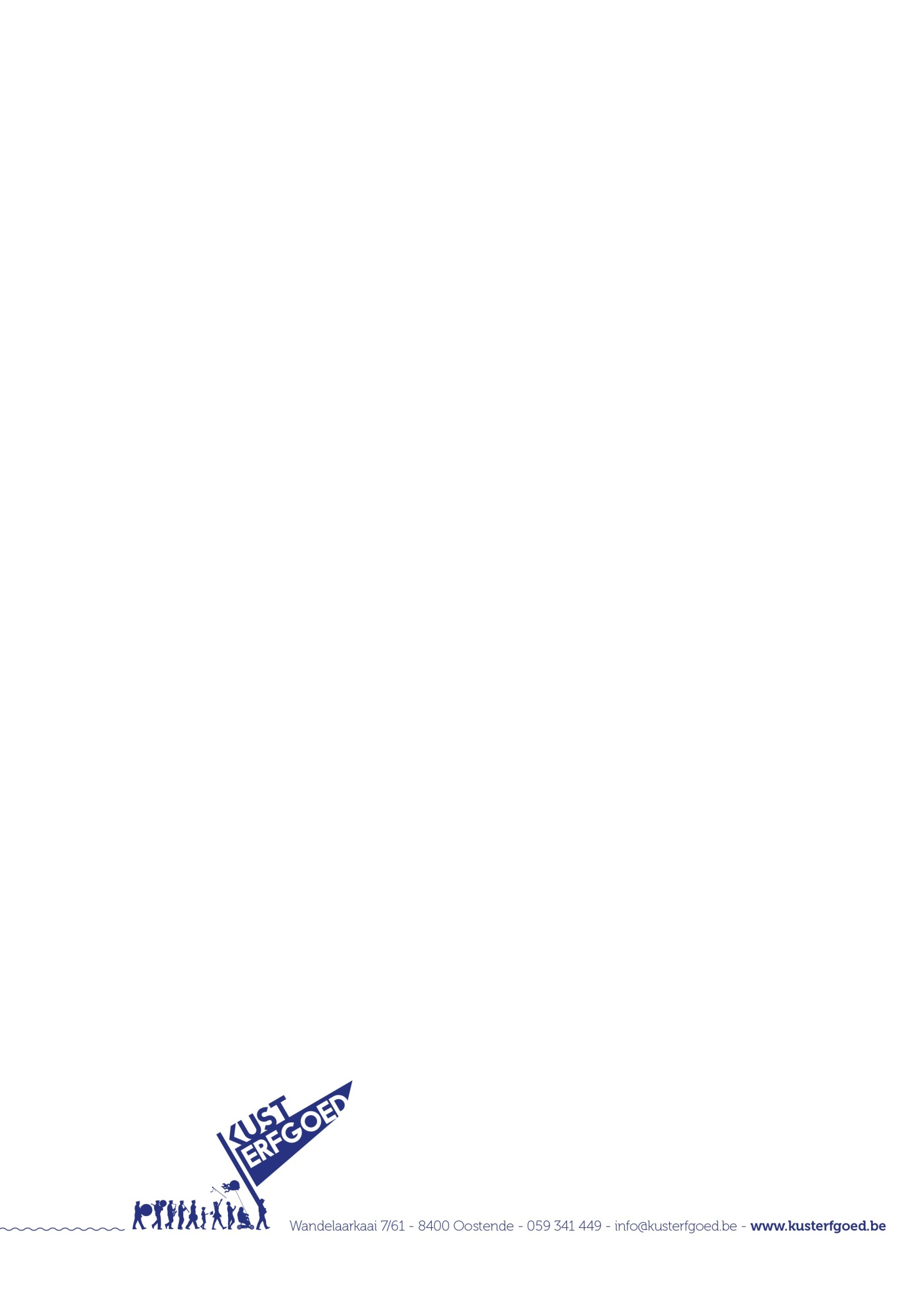 Uitleenovereenkomst1. Gegevens aanvragerNaam van de organisatie:		Straat: 		Nummer	Bus:	Postcode:	Gemeente:	Telefoon:		E-mail: 		Voor- en achternaam aanvrager:	Functie in de organisatie: 		Naam van de persoon die het materiaal ophaalt:	2. Reservering materiaal De aanvraag voor het ontlenen van materiaal wordt ingediend in het kader van:
(beknopte omschrijving van het project)Duid hieronder het materiaal aan dat u wil ontlenen: PeriodeDatum afhaling: 	Datum inlevering: 	OndertekeningDe aanvrager verklaart dat alle gegevens in de overeenkomst naar waarheid zijn ingevuld.De aanvrager bevestigt dat hij/zij het reglement van de uitleendienst volledig heeft gelezen en ermee akkoord gaat.De aanvrager verklaart namens de organisatie die hij/zij vertegenwoordigt dat die organisatie alle voorwaarden uit het reglement strikt zal naleven.Datum: 			Gelezen en goedgekeurd,Handtekening aanvrager: 3. Afhaling materiaal In te vullen door een medewerker van Erfgoedcel Kusterfgoed bij afhaling van het materiaal.Opmerkingen:Datum:	Gelezen en goedgekeurd,	Gelezen en goedgekeurd,
Naam en handtekening	Naam en handtekening
persoon afhaling                                                                                      medewerker Kusterfgoed4. Inleveren materiaalIn te vullen door een medewerker van Erfgoedcel Kusterfgoed bij inlevering van het materiaal.Opmerkingen:Naam rekeninghouder en rekeningnr.  	
waarop de waarborg mag worden teruggestort:	Datum:	Gelezen en goedgekeurd,	Gelezen en goedgekeurd,
Naam en handtekening 	Naam en handtekening
persoon inlevering                                                                                   medewerker KusterfgoedMet dit formulier kan u bij Erfgoedcel Kusterfgoed materiaal ontlenen.
De voorwaarden voor ontlening vindt u in het uitleenreglement, dat beschikbaar is bij de Erfgoedcel of op onze website www.kusterfgoed.be onder de rubriek ‘hoe’ bij ‘uitleendienst’. Lees alle voorwaarden aandachtig na. Voor meer informatie over dit reglement en de procedure kan u terecht bij de Erfgoedcel.Gelieve deel 1 (gegevens aanvrager) en 2 (reservering materiaal) van dit formulier uiterlijk 7 werkdagen vóór de ontleningsdatum ingevuld (in drukletters) en ondertekend terug te sturen naar info@kusterfgoed.be of Kusterfgoed, Zandvoordeschorredijkstraat 289A, 8400 Oostende.AANTALBEDRAG WAARBORG MET EEN MINIMUM TOTAAL VAN 25€Audio-recorder14€Audio-converter3€Beamer77€Projectiescherm, 208x175cm17€Laptop (enkel uit te lenen in combinatie met scanner of beamer)80€Actieve luidspreker22€Stoepbord12€Vlag Erfgoeddag2€A4-scanner + laptop65€Fototoestel + statief125€Fotografie set55€Set met 6 tentoonstellingspanelen van 62,5x100cm in draagtas 95€Beachvlag Kusterfgoed14€Regiestoel Kusterfgoed10€Strandstoel Kusterfgoed10€Partytent easy-up Kusterfgoed134€Lamineertoestel15€Microfoon10€Microfoonhouder3€Educatieve koffer-TOTAAL WAARBORG€